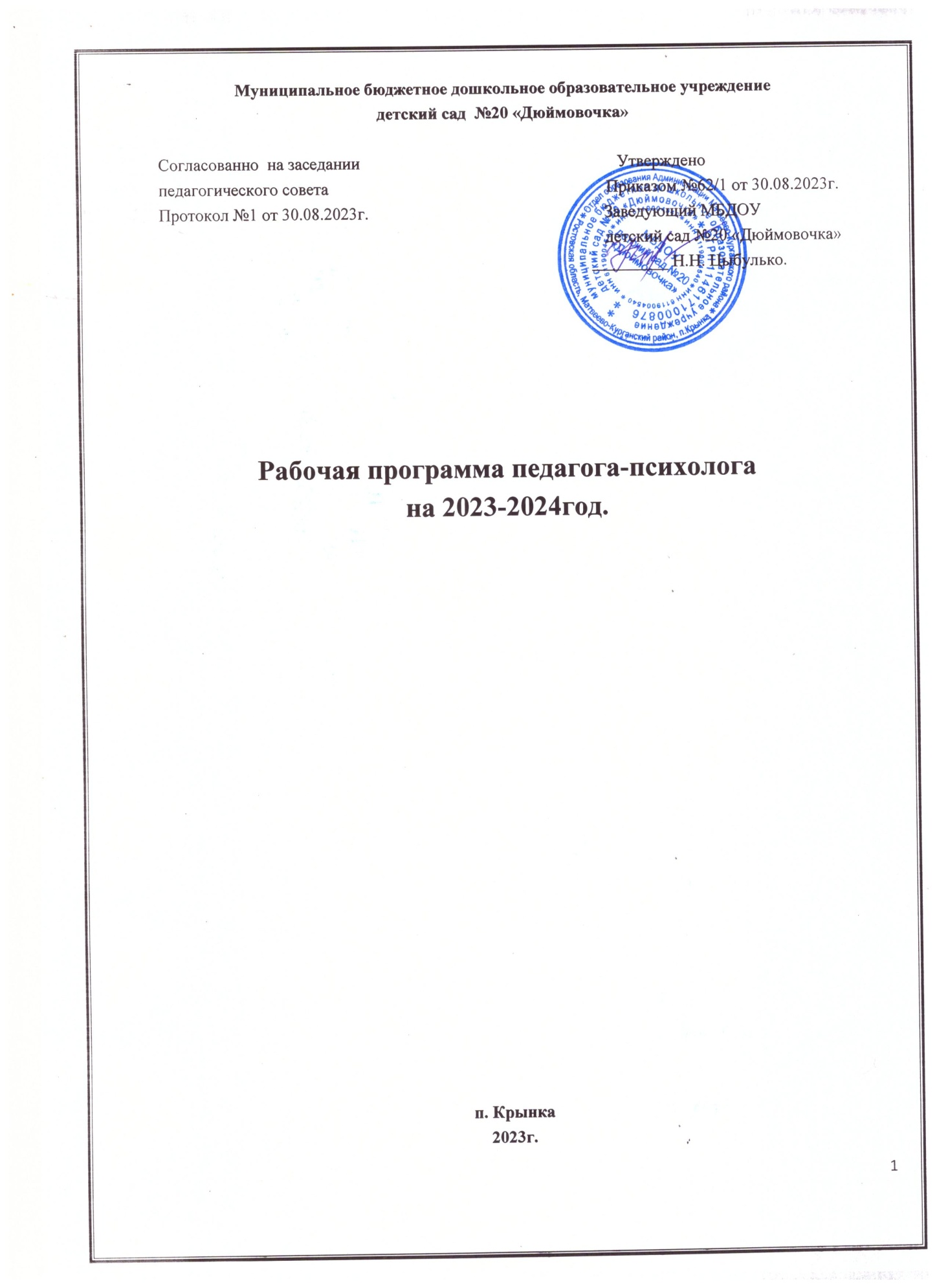 СОДЕРЖАНИЕI РАЗДЕЛ-ЦЕЛЕВОЙПояснительная записка…………………………………………………………………….…..41. Возрастные особенности и новообразования дошкольного детства………………...…...4II РАЗДЕЛ-СОДЕРЖАНИЕ ДЕЯТЕЛЬНОСТИ ПЕДАГОГА-ПСИХОЛОГА1.Цели, задачи деятельности педагога-психолога………………………………………..….82. Система психологического мониторинга детей 3 – 5 лет……………………………………………………………………………………………....103.Система психологического мониторинга детей 5– 7 лет……………............................................................................................................................114.Основные направления деятельности педагога-психолога………………………………125. Диагностический инструментарий………………………………………………..............146.Методики исследования познавательной сферы……………………………………….....177.Примерное перспективное планирование занятий по профилактике дезадаптации детей 2-3 лет………………………………………………………………………………………….198. Календарно-тематическое планирование по программе В.Л. Шарохиной «Коррекционно-развивающие занятия в младшей группе»…………………………………………………..239.Календарно-тематическое планирование по программе В.Л. Шарохиной «Коррекционно-развивающие занятия в средней группе»…………………………………………………....26                                                                                                                                                                                                                                                                                                                                                                                                                                                                                                                                                                                                                                                                                                                                                                                                                                                                                                                                                                                                                               10.Календарно-тематическое планирование по программе В.Л. Шарохиной«Коррекционно-развивающие занятия в старшейгруппе»………………………………....32                             11.Календарно-тематическое планирование по программеЛ.И.Катаевой«Коррекционно-развивающие занятия в подготовительнойгруппе»…………………...…3612. Календарно-тематическое планированиепо программе С.В. Крюковой «Удивляюсь, злюсь, боюсь, хвастаюсь и радуюсь»……………………………………………..……….....40III РАЗДЕЛ – ОРГАНИЗАЦИОННЫЙ………………………………..……………………………………..43IV СПИСОК ИСПОЛЬЗОВАННОЙ ЛИТЕРАТУРЫ…………………………………...…..45I РАЗДЕЛ –ЦЕЛЕВОЙПояснительная записка.Содержание образования в современном мире является приоритетной сферой, от которой зависит развитие человека, способного самостоятельно и сознательно строить свою жизнь в духе общечеловеческих ценностей, с учетом традиций своего народа. Особый интерес в этом плане представляет дошкольное детство, как первая ступень системы непрерывного образования. Дошкольный возраст – важнейший период становления личности, когда закладываются предпосылки гражданских качеств, формируется ответственность и способностьребенка к свободному выбору, уважению и пониманию других людей, независимо от их социального происхождения. Предназначение дошкольного образования на современном этапе состоит не только в формировании определенной суммы знаний, но и в развитии базовых способностей личности, ее социальных и культурных навыков, здорового образа жизни. Необходимым условием реализации ФГОС ДО в настоящее времястановится психологическое сопровождениевоспитательно-образовательного процесса. Под психологическим сопровождением понимается системапрофессиональной деятельности педагога-психолога, направления нареализацию основной общеобразовательной программы дошкольного образования. Рабочая программа  педагога-психолога составлена в соответствии с основной общеобразовательной программой   МБДОУ  детского  сада  №  20«Дюймовочка»разработана на основе примерной основной общеобразовательной программы дошкольного образования «От рождения до школы» ( под редакцией Н.Е. Вераксы , Т.С. Комаровой ,М.А. Васильевой ) в соответствии с: -ФЗ от 29.12.2012г. № 273-ФЗ «Об образовании в Российской Федерации»; -Федеральный Государственный Образовательный СтандартДО, утвержденным Приказом Министерства образования и науки Российской Федерации от 22.10.99. № 636 «Об утверждении положения о службе практической психологии в системе Министерства образования РФ» -СанПиН 2.3/2.4.3590-20 от 1 января 2021г. «Санитарно-эпидемиологические требования к  устройству,  содержанию  и  организации  режима  работы  в  дошкольных организациях»;- уставом ДОУ;-нормативно-правовыми актами, регулирующими деятельность  педагога-психолога образовательного учреждения.    Содержание  рабочей  программы  педагога-психолога  учитывает возрастные  и  индивидуальные  особенности  контингента  детей, воспитывающихся в ДОУ.1. Возрастные особенности и новообразованиядошкольного детстваДошкольный возраст является периодом интенсивного формирования психики на основе тех предпосылок, которые сложились в раннем детстве. По  всем  линиям  психического  развития  возникают  новообразования различной степени выраженности, характеризующиеся новыми свойствами и структурными особенностями. Происходят они благодаря таким факторам как речь и общение со взрослыми и сверстниками, различным формам познания и включению  в  различные  виды  деятельности  (игровые,  продуктивные, бытовые). Наряду  с  новообразованиями,  в  развитии  психофизиологических функций возникают сложные социальные формы психики, такие, как личность и ее структурные элементы  (характер, интересы и др.), субъекты общения,   познания  и  деятельности  и  их  основные  компоненты  —  способности и склонности. Одновременно происходит дальнейшее развитие и социализация ребенка,  в  наибольшей  степени  выраженные  на  психофизиологическом уровне, в познавательных функциях и психомоторике. Формируются новые уровни психических функций, которым становятся присущи новые свойства, позволяющие ребенку адаптироваться к социальным условиям и требованиям жизни.  При участии взрослых, которые организуют, контролируют и оценивают поведение  и  деятельность  ребенка,  выступают  в  роли  источника многообразной информации происходит   включение ребенка в социальные формы жизнедеятельности, в процессы познания и общения, различные виды деятельности, включая игру и начальные формы труда. Взрослые, родители, воспитатели во многом определяют своеобразие и сложность психического развития  дошкольника,  поскольку  они  включают  ребенка  в  разные  сферы жизнедеятельности, корректируя процесс его развития. Развитие психической организации дошкольника в целом на всех ее уровнях и в ее различных формах создает психологическую  готовность  к  последующему  —  школьному  — периоду развития.Возраст от1,5 до 3 летПродолжает развиваться  предметная деятельность (развиваются соотносящие и орудийные действия), ситуативно-деловоеобщение ребёнка и взрослого; совершенствуется восприятие, речь, начальные формы произвольного поведения, игры, наглядно-действенное мышление.В ходе совместной с взрослыми предметной деятельности продолжает развиваться понимание речи. Интенсивно развивается активная речь детей. К концу третьего года жизни речь становится средством общения ребёнка со сверстниками. В этом возрасте у детей формируются новые виды деятельности: игра, рисование, конструирование.Игра носит процессуальный характер, в середине третьего года жизни появляются действия с предметами заместителями.Типичным является изображение человека в виде «головонога» - окружности и отходящих от неё линий.Дети могут осуществлять выбор из 2-3 предметов по форме, величине и цвету; различать мелодии; петь.К трём годам дети воспринимают все звуки родного языка, но произносят их с большими искажениями.Основной формой мышления становится наглядно-действенная.Для детей этого возраста характерна неосознанность мотивов, импульсивность и зависимость чувств и желаний от ситуации. У детей появляются чувства гордости и стыда, начинают формироваться элементы самосознания, связанные с идентификацией с именем и полом. Ранний возраст завершается кризисом  трёх лет. Ребёнок осознаёт себя как отдельного человека, отличного от взрослого. У него формируется образ Я. Кризис часто сопровождается рядом отрицательных проявлений: негативизмом, упрямством, нарушением общения со взрослым и др. Кризис может продолжаться от нескольких месяцев до двух лет.Возраст от 3 до 4 лет.Общение становится внеситуативным.Игра становится ведущим видом деятельности в дошкольном возрасте.Главной особенностью игры является её условность: выполнение одних действий с одними предметами предполагает их отнесённость к другим действиям с другими предметами. Основным содержанием игры младших дошкольников являются действия с игрушками и предметами-заместителями.В младшем дошкольном возрасте происходит переход к сенсорным эталонам. К концу младшего дошкольного возраста дети могут воспринимать  до 5 и более форм предметов и до 7 и более цветов, способны дифференцировать  предметы по величине, ориентироваться в пространстве группы детского сада, а при определённой организации образовательного процесса – и в помещении всего дошкольного учреждения.Развиваются память и внимание. По просьбе взрослого дети могут запомнить 3 – 4 слова и 5 – 6 названий предметов. К концу младшего дошкольного возраста они способны запомнить значительные отрывки из любимых произведений.Продолжает развиваться наглядно-действенное мышление. При этом преобразования ситуаций в ряде случаев осуществляются на основе целенаправленных проб с учётом желаемого результата. Дошкольники способны установить некоторые скрытые связи и отношения между предметами.В младшем дошкольном возрасте начинает развиваться воображение. Взаимоотношения детей: они скорее играют радом, чем активно вступают во взаимодействие. Однако уже в этом возрасте могут наблюдаться устойчивые избирательные взаимоотношения. Конфликты между детьми возникают преимущественно по поводу игрушек. Положение ребёнка в группе сверстников во многом определяется мнением воспитателя.Поведение ребёнка ещё ситуативное. Начинает развиваться самооценка, продолжает развиваться также их половая идентификация.Возраст от 4 до 5 лет.В игровой деятельности появляются ролевые взаимодействия. Происходит разделение игровых и реальных взаимодействий детей.Дети могут рисовать основные геометрические фигуры, вырезать ножницами, наклеивать изображения на бумагу и т.д.Формируются навыки планирования последовательности действий.Дети способны упорядочить группы предметов по сенсорному признаку – величине, цвету; выделить такие параметры, как высота, длина и ширина.Начинает складываться произвольное внимание.Начинает развиваться образное мышление. Дошкольники могут строить по схеме, решать лабиринтные задачи.Увеличивается устойчивость внимания. Ребёнку оказывается доступной сосредоточенная деятельность в течение 15 – 20 минут. Он способен удерживать в памяти при выполнении каких-либо действий несложное условие.Речь становится предметом активности детей. Речь детей при взаимодействии друг с другом носит ситуативный характер, а при общении со взрослыми становится вне ситуативной.В общении ребёнка и взрослого ведущим становится познавательный мотив.Повышенная обидчивость представляет собой возрастной феномен.Взаимоотношения со сверстниками характеризуются избирательностью, появляются постоянные партнёры по играм. В группах начинают выделяться лидеры. Возраст от 5 до 6 летДети могут распределять роли до начала игры и строить своё поведение, придерживаясь роли. Речь, сопровождающая реальные отношения детей, отличается от ролевой речи. Дети начинают осваивать социальные отношения и понимать подчинённость позиций в различных видах деятельности взрослых. При распределении ролей могут возникать конфликты, связанные с субординацией ролевого поведения.Это возраст наиболее активного рисования. Рисунки приобретают сюжетный характер; по рисунку можно судить о половой принадлежности и эмоциональном состоянии изображённого человека.Конструктивная деятельность может осуществляться на основе схемы, по замыслу и по условиям. Появляется конструирование в ходе совместной деятельности.Продолжает совершенствоваться восприятие цвета и их оттенки, но и промежуточные цветовые оттенки; форму прямоугольников, овалов, треугольников. Воспринимают величину объектов, легко выстраивают в ряд – по возрастанию или убыванию – до 10 различных предметов.Восприятие представляет для дошкольников известные сложности, особенно если они должны одновременно учитывать несколько различных и при этом противоположных признаков.В старшем дошкольном возрасте продолжает развиваться образное мышление. Продолжают совершенствоваться обобщения, что является основой словесно логического мышления.Воображение будет активно развиваться лишь при условии проведения специальной работы по его активизации.Начинается переход от непроизвольного к произвольному вниманию.Продолжает совершенствоваться речь, в том числе её звуковая сторона.Достижения этого возраста характеризуются распределением ролей в игровой деятельности; структурированием игрового пространства; дальнейшим развитием изобразительной деятельности, отличающейся высокой продуктивностью; применением в конструировании обобщённого способа обследования образца; усвоением обобщённых способов изображения предметов одинаковой формы.Восприятие в этом возрасте характеризуется анализом сложных форм объектов; развитие мышления сопровождается освоением мыслительных средств (схематизированные представления, комплексные представления, представления о цикличности изменений); развиваются умение обобщать, причинное мышление, воображение, произвольное внимание, речь, образ Я.Возраст от 6 до 7 летДети подготовительной к школе группы начинают осваивать сложные взаимодействия людей. Игровое пространство усложняется. Дети могут комментировать исполнение роли тем или иным участником игры.Более явными становятся различия между рисунками мальчиков и девочек. Изображение человека становится ещё более детализированным и пропорциональным. При правильном педагогическом подходе у детей формируются художественно-творческие способности в изобразительной деятельности.Они свободно владеют обобщёнными способами анализа как изображений, так и построек; не только анализируют основные конструктивные особенности различных деталей, но и определяют их форму на основе сходства со знакомыми им объёмными предметами.У детей продолжает развиваться восприятие, однако они не всегда могут одновременно учитывать несколько различных признаков.Развивается образное мышление, однако воспроизведение метрических отношений затруднено. Продолжают развиваться навыки обобщения и рассуждения, но они в значительной степени ещё ограничиваются наглядными признаками ситуации.Продолжает развиваться внимание дошкольников, оно становится произвольным.В результате правильно организованной образовательной работы у дошкольников развиваются диалогическая и некоторые виды монологической речи.В подготовительной к школе группе завершается дошкольный возраст. Его основные достижения связаны с освоением мира вещей как предметов человеческой культуры; освоением форм позитивного общения с людьми; развитием половой идентификации, формированием позиции школьника.К концу дошкольного возраста ребёнок обладает высоким уровнем познавательного и личностного развития, что позволяет ему в дальнейшем успешно учиться в школе.II РАЗДЕЛ-СОДЕРЖАНИЕ ДЕЯТЕЛЬНОСТИ ПЕДАГОГА-ПСИХОЛОГА1. Цели, задачи деятельности педагога-психологаЦели деятельности педагога-психолога: -  создание  условия  для  обеспечения  полноценного  психического  и личностного  развития  детей  дошкольного  возраста  в  процессе  их воспитания, образования и социализации на базе ДОУ. -  содействие  администрации  и  педагогическому  коллективу  ДОУ  в создании  социальной  ситуации  развития,  соответствующей индивидуальности детей и обеспечивающей психологические условия для  охраны  психологического  и  психического  здоровья  детей,  их родителей,  педагогических  работников  и  других  участников образовательного процесса. -  содействие педагогическому коллективу,  администрации, родителям в воспитании  детей  дошкольного  возраста,  формировании  у  них социальных качеств личности, способности к активному социальному взаимодействию; педагогической готовности к школьному обучению. Психологическое сопровождение включает: содействие построению развивающего образования;психологический анализ образовательного процесса и образовательной среды;создание условий для развития ведущей, игровой, деятельности; мониторинг результатов освоения детьми образовательной программы.Диагностическая работа позволит выявить причины возникающих у детей трудностей в освоении программы и своевременно внести коррективы в образовательный процесс, учесть индивидуальные особенности развития или спроектировать необходимую развивающую работу, дополнительную к той, которую проводит воспитатель. Задачи педагога-психолога в ДОУ:способствовать созданию оптимальных условий для развития каждого воспитанника ДОУсодействие в создании условий для полноценного развития ребенка на каждом возрастном этапе.своевременное предупреждение нарушений в становлении личности и интеллектаоказание содействие воспитателю в организации взаимодействия и самостоятельной деятельности детей, ориентированных, с одной стороны, на содержание и цели образовательной программы, а с другой стороны - на особенности детей, которые будут способствовать развитию позитивных форм их индивидуальности.повышение психологической культуры педагогов и родителей воспитанников ДОУ.Деятельность  педагога - психолога ДОУ, сочетающая все направления работы с приоритетом профилактической, позволит оптимизировать образовательный процесс и реализовывать программу на высоком качественном уровне. Направление деятельности педагога- психолога:ПсихопрофилактическоеПсиходиагностическоеРазвивающее и психокоррекционноеКонсультативное.По результатам диагностики педагог- психолог организует и проводит с детьми подгрупповую и индивидуальную коррекционную работу, составляет психолого-педагогические заключения, индивидуальные маршруты сопровождения дошкольников,  индивидуальные карты психолого-педагогического изучения воспитанников,  с целью ориентации педагогического коллектива, а также родителей в проблемах личностного и социального развития детей.Способствует созданию благоприятного микроклимата в ДОУ через оптимизацию форм общения педагога с детьми, коллегами и родителями, разрабатывает методы и способы коррекции микроклимата в группах, осуществляет индивидуальную работу с детьми, имеющими особенности в поведении, трудности в общении, обучении, эмоциональном развитии.Проводит мероприятия направленные на предупреждения психологической перегрузки у детей, связанной с воспитательно-образовательным процессом.Учитывая программу ДОУ, консультирует педагогов, родителей и помогает реализовать ее с учетом возрастных и индивидуальных особенностей ребенка, его психологического возраста, личностных качеств, уровня профессиональной квалификации педагогов и специфики семейного воспитания.Модель психолого-педагогического сопровождения детей представляет из себя следующую деятельность: 1. Участие в  работе психолого-медико-педагогического консилиума (далее – ПМПк).2. Систематические наблюдения за детьми в разных видах деятельности и постоянная фиксация результатов наблюдения. 3. Осуществление мониторинга результативности психолого-педагогической деятельности. 4. Планирование индивидуальной работы с детьми через выстраивание индивидуальных образовательных программ.Система психологического мониторинга детей 1,5 – 5 лет.Система психологического мониторинга детей 5 – 7 лет.Основные направления деятельности педагога-психолога.ПсиходиагностикаЦель: получение информации об уровне психического развития детей, выявление индивидуальных особенностей и проблем участников воспитательно-образовательного процесса.Проводится:Обследование детей средней группы для определения уровня психического развития и выстраивания индивидуальной траектории развития ребенка.Диагностика воспитанников старшей группы с целью определения уровня психического развития для организации и координации работы в подготовительной группе.Диагностика воспитанников в рамках психолого-медико-педагогического консилиума (ПМПк) ДОУ, согласно положению о ПМПк.Диагностика психологической готовности к обучению в школе детей подготовительной группы.Диагностическая работа по проблемам психического развития у дошкольников с ОВЗДополнительно:По запросам родителей, воспитателей, администрации ДОУ и личным наблюдениям психолог проводит углубленную диагностику развития ребенка, детского, педагогического, родительского коллективов с целью выявления и конкретизации проблем участников воспитательно-образовательного процесса.ПсихопрофилактикаЦель: предотвращение возможных проблем в развитии и взаимодействии участников воспитательно-образовательного процесса.В связи с возрастанием количества детей с пограничными и ярко выраженными проблемами в психическом развитии, перед психологической службой стоит задача в рамках психопрофилактического направления содействовать первичной профилактике и интеграции этих детей в социум.Для этого предусмотрено:Работа по адаптации субъектов образовательного процесса (детей, педагогов, родителей) к условиям новой социальной среды:- анализ медицинских карт (карта «История развития ребенка») вновь поступающих детей для получения информации о развитии и здоровье ребенка, выявление детей группы риска, требующих повышенного внимания психолога;- групповые и индивидуальные консультации для родителей вновь поступающих детей;- информирование педагогов о выявленных особенностях ребенка и семьи, с целью оптимизации взаимодействия участников воспитательно-образовательного процесса. Выявление случаев психологического неблагополучия педагогов и разработка совместно с администрацией путей устранения причин данного состояния в рабочей ситуации.Дополнительно:Отслеживание динамики социально-личностного развития детей.Содействие благоприятному социально-психологическому климату в ДОУ.Профилактика профессионального выгорания у педагогического коллектива.Участие в экспертной оценке проектируемой предметно-развивающей среды.Коррекционная и развивающая работа.Цель: создание условий для раскрытия потенциальных возможностей ребенка, коррекция отклонений психического развития.Коррекционная и развивающая работа планируется и проводится с учетом приоритетного направления – здоровье сберегающее и особенностей ДОУ, с учетом специфики детского коллектива (группы), отдельного ребенка.В коррекционной работе педагог-психолог опирается на эталоны психического развития, описанные в детской, возрастной и педагогической психологии. В развивающей работе предусмотрена ориентация на средневозрастные нормы развития для создания таких условий, в которых ребенок сможет подняться на оптимальный для него уровень развития. Последний может быть как выше, так и ниже среднестатистического.Объектом коррекционной и развивающей работы являются проблемы в познавательной, эмоциональной, мотивационной, волевой, поведенческой сферах, которые влияют в конечном счете на формирование у дошкольников интегративных качеств и на развитие ребенка в целом.  Эта работа провидится с детьми, имеющими развитие в пределах возрастной нормы. Если выявленные отклонения выражены в значительной степени, ребенок направляется на консультацию к специалистам районной психолого-медико-педагогической комиссии на основании решения психолого-медико-педагогического консилиума МБДОУ.  Дальнейшая коррекционная и развивающая работа с данными детьми строится на основе полученного заключения и рекомендаций психолого-медико-педагогической комиссии.Обязательно:Проведение коррекционно-развивающих занятий с детьми подготовительной группы, с целью формирования предпосылок учебной деятельности  (с учетом результатов промежуточной диагностики на начало учебного года).Выстраивание индивидуальной траектории развития ребенка в процессе консультирования.Психологическое сопровождение воспитательно-образовательной работы группы для детей с ОВЗ.  Психологическое консультированиеЦель: оптимизация взаимодействия участников воспитательно-образовательного процесса и оказание им психологической помощи  при выстраивании и реализации  индивидуальной программы воспитания и развития.Психологическое консультирование состоит в оказании психологической помощи при решении проблем, с которыми обращаются родители, воспитатели и администрация ДОУ. Тематика проводимых консультаций обусловлена рамками профессиональной компетентности педагога-психолога ДОУ. При необходимости, педагог-психолог ориентирует консультируемого на получение психологической помощи в службах города по теме запроса.Обязательно:Консультирование по вопросам, связанным с оптимизацией воспитательно-образовательного процесса в ДОУ и семье в интересах ребенка.Консультирование по вопросам воспитания детей с особыми образовательными потребностями и детей-инвалидов.Дополнительно:Психолог может инициировать групповые и индивидуальные консультации педагогов и родителей.  Психолог может инициировать иные формы работы с персоналом учреждения с целью личностного и профессионального роста.Психологическое просвещениеЦель: создание условий для повышения психологической компетентности педагогов, администрации ДОУ и родителей, а именно:- повышение уровня психологических знаний;- включение имеющихся знаний в структуру деятельности.Психологическое просвещение педагогов и родителей опирается на результаты изучения конкретных особенностей данного ДОУ, с учетом традиций и местных условия, квалификации и особенностей педагогического коллектива, своеобразие детей и родителей.Обязательно:Проведение систематизированного психологического просвещения педагогов в форме семинаров, конференций, практикумов.Проведение систематизированного психологического просвещения родителей в форме родительских собраний, круглых столов и пр. с обязательным учетом в тематике возраста детей и актуальности рассматриваемых тем для родителей.Дополнительно:Создание информационных уголков по типу «Советы психолога» в каждой группе и информационного стенда в пространстве ДОУ.Диагностический инструментарийДиагностические методики, используемые при обследовании детей разных дошкольных возрастных групп (примерный перечень):Методики исследования познавательной сферыСредний возраст1. Шкала Бине-Симона, комплекс методик для диагностики познавательных процессов2. Н.Н. Павлова, Л.Г. Руденко «Экспресс диагностика в детском саду»3.С.Д. Забрамная «Пакет методик для обследования детей 3-5 лет»Старший возраст1. Н.Н. Павлова, Л.Г. Руденко «Экспресс диагностика в детском саду»2. М. Безруких, Л. Морозова «Методика оценки уровня развития зрительно-моторного восприятия»3. Д. Векслер «Методика исследования интеллекта»4. Методика П. ТорренсаПодготовительный возраст1. Л.А.Ясюкова «Методика определения готовности к школе»2. Г. Вислак «Психодиагностика готовности к школе»3. Н.Н. Павлова, Л.Г. Руденко «Экспресс диагностика в детском саду»4. М. Безруких, Л. Морозова «Методика оценки уровня равзития зрительно-моторного восприятия5. Д. Векслер «Методика исследования интеллекта»6. Методика П. Торренса7. М.М. Семаго, И.Я. Семаго «Групповая диагностика готовности к школе»8. Диагностическая программа по определению психологической готовности детей 6-7 лет к школьному обучению. Н.И. Гуткина, 1993,1996,2002.Примерное перспективное планирование занятий по профилактике дезадаптации детей 1,5-3 летКаждое занятие проводится в 2-3 этапа. Комплектование и количество модулей (игр и упражнений), из которых состоит занятие, варьируются педагогом.Занятия длительностью 10-20 минут проводятся 2-3 раза в неделю. Каждое из занятий повторяется по 4-5 раз, чтобы дети запомнили слова потешек и песенок, правила игр.Работа по каждому из разделов дополняется задачами, связанными с профилактикой и торможением отрицательных эмоций. Их решение достигается как в процессе индивидуальных, так и групповых занятий с детьми как психологом, так и воспитателем. Приемы торможения отрицательных эмоций:- переключение;- игры с песком, водой;- игры с бытовыми предметами;- пальчиковые игры, сжимание пальцев (игрушки-пищалки);- спонтанные, раскрепощающие движения (надувать щеки, рвать бумагу, топать ногами);- игры с озвученными игрушками (бубен, барабан, погремушка и т.д.).Календарно-тематическое планирование по программе В.Л. Шарохиной«Коррекционно-развивающие занятия в младшей группе»Цель программы: Коррекция и развитие познавательных способностей. Возрастная группа: дети 3-4 лет. Продолжительность: Занятия проводятся раз в неделю продолжительностью 15 минут. Оптимальное количество детей в группе – 6 человек.Календарно-тематическое планированиепо программе В.Л. Шарохиной«Коррекционно-развивающие занятия в средней группе»Цель программы: Коррекция и развитие познавательных способностей.Возрастная группа: дети 4-5 лет.Продолжительность: Занятия проводятся раз в неделю продолжительностью 20 минут. Оптимальное количество детей в группе – 6 человек.Сентябрь-октябрь –время диагностики детей. Проводится диагностика психических процессов: внимания, восприятия, памяти, мышления и речи. Диагностика проводится по пособию для педагогов-психологов детских дошкольных образовательных учреждений «Экспресс-диагностика в детском саду» Н.Н.Павлова, Л.Г. Руденко (средняя группа).Календарно-тематическое планированиепо программе В.Л. Шарохиной«Коррекционно-развивающие занятия в старшей группе».Цель программы: Коррекция и развитие познавательных способностей.Возрастная группа: дети 5-6 лет.Продолжительность: Занятия проводятся раз в неделю продолжительностью 25 минут. Оптимальное количество детей в группе – 6 человек.Календарно-тематическое планированиепо программе Л.И. Катаевой.«Коррекционно-развивающие занятия: подготовительная группа»Цель программы: Коррекция и развитие познавательных способностей.Возрастная группа: дети 6-7 лет.Продолжительность: Занятия проводятся раз в неделю продолжительностью 35 минут. Оптимальное количество детей в группе – 6 человек.	Сентябрь – время диагностики детей. Проводится диагностика психических процессов: внимания, восприятия, памяти, мышления и речи. Диагностика проводится по пособию для педагогов-психологов детских дошкольных образовательных учреждений «Экспресс-диагностика в детском саду» Н.Н.Павлова, Л.Г. Руденко (подготовительная группа).Календарно-тематическое планированиепо программе С.В. Крюковой «Удивляюсь, злюсь, боюсь, хвастаюсь и радуюсь»Цель программы: ввести ребенка в сложный мир человеческих эмоций, помочь прожить определенное эмоциональное состояние, объяснить, что оно обозначает, и дать ему словесное наименование.Продолжительность: Занятия проводятся один раз в неделю в форме мини-тренингов продолжительностью 20-30 минут. Оптимальное количество детей в группе 10-15 человек.Февраль- диагностика эмоциональной сферы ребенка.III РАЗДЕЛ- ОРГАНИЗАЦИОННЫЙЦиклограмма рабочего временипедагога-психолога Востриковой Е.А. на 2023 – 2024 учебный год.                                                                                                                                             «Утверждаю»                                                                                                                                Заведующий МБДОУ                                                                                                                                детский сад №20                                                                                                                                 «Дюймовочка»                                                                                                                                ________Н.Н.Цыбулько                           Педагог–психолог ___________ Вострикова Е.А.ГРАФИК РАБОТЫпедагога-психолога на 2023-2024 учебный годСписок используемой литературы1. Шарохина В.Л. Коррекционно-развивающие занятия в старшей группе, М.: Прометей; Книголюб, 2002. – 64 с.2. Алябьева Е. А. «Коррекционно – развивающие занятия для детей старшего дошкольного возраста» М:, ТЦ Сфера, 2002.3. Алябьева Е. А. «Психогимнастика в детском саду» М., ТЦ Сфера, 2003.4. Арцишевская И. Л. «Работа психолога с гиперактивными детьми в детском саду» М., 2004.5. «Азбука общения» Л. М. Шипицина, О. А. Защиринская, А. П. Воронцова, Т. А. Нилова (развитие личности ребенка, навыков общения со взрослыми и сверстниками от 3 до 6).Детство – ПРЕСС, С-Пб, 1998.6. Шарохина В.Л. Коррекционно-развивающие занятия в средней группе, М.: Прометей; Книголюб, 2002. – 72 с.7. Баркан А. «Практическая психология для родителей или как научиться понимать своего ребенка». М., «АСТ – ПРЕСС», 1999.8. Венгер Л. А. Готов ли ваш ребенок к школе / Л. А. Венгер, Т. Д. Марцинковская, Л. А. Венгер.  – М.: Знание, 1994.9. Кашапов Р. «Практическая психология для родителей или педагогика взаимности». М, «АСТ – ПРЕСС Книга», 2003г.10. «Коммуникативная компетентность педагога ДОУ» Семинары-практикумы, тренинги рекомендации. Волгоград: Учитель, 2012.11. Коробицына Е. В. «Формирование позитивных взаимоотношений родителей и детей 5-7 лет» Диагностика. Тренинги, занятия. М., Учитель 2012.12. Катаева Л. И. «Коррекционно-развивающие занятия в подготовительной группе» М., Книголюб, 2004г.13.Хухлаева О. В. «Лесенка радости» М:, Совершенство, 1998.14. «Психогимнастика» М. И . Чистякова. М., Просвещение, 1990г.15. Шарохина В. Л. Психологическая подготовка детей к школе: конспекты занятий. – М.: Книголюб, 2008.Изучаемый параметрМетодикаСроки проведенияМышление«Нарисуй человека»    ( Ф.Гудинаф – Д.Харрис)«Матрешка 3-сост., 4-составная» «Найди домик для картинки»В течение года, по запросуВосприятие«Коробка форм»«Конструирование по образцу» «Разрезные картинки 2-3 сост., 4-х составные »«Мисочки»В течение года, по запросуПамять«Угадай, чего не стало?»«Десять слов» (А.Р.Лурия)«8 предметов»В течение года, по запросуВнимание«Найди и вычеркни»(Р.С.Немов)«Лабиринты»В течение года, по запросуВоображение,Моторика«Дорисовывание фигур» (О.М.Дьяченко)«На что это похоже»В течение года, по запросуЭмоционально-личностная сфера«Методика диагностики эмоционального благополучия» (Т.С.Воробьева)МартМотивационно-потребностная сфера«Три желания»(А.М.Прихожан,Н.Н.Толстых)ЯнварьИзучаемый параметрМетодикаСроки проведенияМышление«Нарисуй человека»        ( Ф.Гудинаф – Д.Харрис) «Цветные прогрессивные матрицы» (Дж. Равен)В течение года, по запросуВосприятие«Перцептивное моделирование» (В.В.Холмовская)В течение года, по запросуПамять «Десять слов» (А.Р.Лурия)«Пикограмма» (А.Р.Лурия)В течение года, по запросуВнимание«Найди и вычеркни»(Р.С.Немов)«Шифровка» (Д.Векслер)В течение года, по запросуВоображение,Моторика«Дорисовывание фигур» (О.М.Дьяченко)В течение года, по запросуЭмоционально-личностная сфера«Методика диагностики эмоционального благополучия» (Т.С.Воробьева) «Секрет»(Т.А.Репина)Мартноябрь« Исследования самооценки»(В.Г.Щур, С.Г.Якобсон)ДекабрьМотивационная сфера«Три желания»(А.М.Прихожан,Н.Н.Толстых)ЯнварьДиагностика готовности к школьному обучениюТест Керна - Ирасика;Исследование мотивации учения(М.Р.Гинзбург,И.Ю. Пахомова, Р.В.Овчарова);«Свободная квалификация»(Л.А.Венгер);«Нарисуй бусы»(И.И.Аргинская)октябрь, апрельПараметрыНаправленностьДиагностические методикиРазвитие перцептивных   действийОвладение сенсорными   эталонами.Сформированностьпространственных отношений.Объединение элементов в   целых образ.Восприятие«Коробочка форм», «Вкладыши»,  «Пирамидка»,  «Мисочки»,«Конструирование по   образцу», «Включение в ряд», «Эталоны»,«Разрезные  картинки»,   «Перцептивное моделирование»Ориентирование в   предметных действияхНаглядно-действенное   мышление«Коробочка форм»,   «Мисочки»«Пирамидка», «Матрешка»МоделированиеАнализ образца.Образная форма мыслительнойдеятельности Овладение зрительным   синтезомРазвитие ориентировочных   действийНаглядно-образное мышление«Рыбка»«Разрезные картинки»«Пиктограмма»  «Перцептивное моделирование»«Рисунок человека»«Схематизация»  «Недостающие детали»Действия обобщения и   классификацииДействия систематизацииЗнаковая форма   мыслительнойдеятельностиЛогическое мышление«Классификация по   заданномупринципу»  «Свободная классификация»«Самое непохожее»«Систематизация»  «Пиктограмма»  «Исключение лишнего»Отражение логическойпоследовательности в   речевой формеУстановление причинно-следственныхсвязей развитие   последовательного (логического) рассужденияСловесно-логическое   мышление«Дополнение фраз»«Последовательность   картинок»развитие связанного   рассказыванияобъем активного словаряЛогопедические дефектыАктивная речь«Вопросы по картинкам»«Последовательность   картинок»Сформированность игровых   действий:- замещение предмета;- принятие и поддержание   роли и т. д.Выстраивание цепочки   игровых действий (сюжета)Игра в контексте мышления   и воображения«Свободная игра»НаблюдениеОбразная и вербальная   креативность.Беглость, гибкость,   оригинальностьТворческое воображение«Дорисовывание фигур»«Рисунок несуществующегоживотного»  «Три желания»«Назови картинку»«Что может быть   одновременно»Овладение координации   движений.Общая двигательная   активностьЗрительно-моторная   координацияведущая рука (позиция)Моторика«Игра в мяч»«Повтори за мной»«Бирюльки»Наблюдение и тесты на   моторику.Преобладающий тип вниманияОбъем и устойчивость Внимание«Найди такую же»«Корректурная проба»Социальный статусКонфликтностьКоммуникативные   предпочтенияВзаимоотношения в семьеФормы и средства общенияОбщение«Два дома»«Рисунок семьи»САТ«Рисунок человека»«Социометрия»Самооценка и уровень   притязанийличностные черты и   качестваЭмоциональные особенности(экспрессивные и импрессивные) «Рисунок человека»»Дополнение фраз»«Три желания»Личность«Лесенка»«Семь карточек»«эмоциональное лето»САТМеханическое запоминаниеОпосредованное запоминаниеПамять«10 предметов»«10 слов»Пересказ, рассказ по   картинкам№Тема занятияЦель занятияМатериалы1«Божья коровка»- создание положительного эмоционального настроя в группе;- развитие умения действовать соответственно правилам игры;- развитие координации движений, общей и мелкой моторики, ориентации в собственном теле;- развитие зрительного восприятия (цвета, формы, размера предметов);- развитие внимания, речи и воображения.игрушечная божья коровка, большие и маленькие машинки, матрешки, куклы, кубики и т.п.2«Листопад»- создание атмосферы эмоциональной безопасности;- снятие эмоционального и мышечного напряжения;- снижение импульсивности, повышенной двигательной активности;- развитие умения двигаться в одном ритме с другими детьми, подстраиваться под их темп;- развитие слухового внимания, произвольности, быстроты реакций;- развитие речи, воображения, творческих способностей.большой зонт; магнитофон, кассета с записью шума дождя, кассета с записью медленной спокойной музыки; два кленовых листа (для каждого ребенка)3«Мячик»- сплочение группы, развитие умения взаимодействовать со сверстниками;        - повышение эмоционального тонуса;- развитие чувства ритма, координации движений;- развитие ориентации в пространстве;- обучение отражению в речи своего местонахождения, местонахождения других детей, предметов;- развитие зрительного и тактильного восприятия, речи и воображения.большой мяч; Атерчатый мешочек, маленький пластмассовый мяч и пластмассовый кубик (соразмерные по величине)4«Прогулка в осенний лес»- сплочение группы, развитие эмпатии;- развитие слухового внимания, произвольности, способности быстро реагировать на инструкцию;  - снижение излишней двигательной активности;- обучение различению цветов, соотнесению предметов по цвету;- развитие пространственных представлений, умения отображать в речи с помощью предлогов (на, под, в, за и др.) местонахождение вещей;- развитие общей моторики;- развитие памяти, речи и воображения.картина или фотография «Осенний лес»; игрушечный ежик; игрушки (куклы бибабо): лиса, волк, медведь; красный, желтый и зеленый кленовые листья (для каждого ребенка); красная, желтая и зеленая корзинки5«Веселый Петрушка»- развитие умения согласовывать свои действия сАтвииями других детей, с правилами игры, с ритмом стиха;- закрепление знаний детей о принадлежности к полу (девочка – мальчик);- закрепление пространственных представлений («верх», «низ»);- развитие общей и мелкой моторики;- развитие восприятия, речи и воображения.игрушка (кукла бибабо) «Петрушка»;игрушечный паровозик, с привязанной к нему длинной лентой; бельевая прищепка синего цвета (для каждого мальчика); бельевая прищепка желтого цвета (для каждой девочки); обруч, с привязанными к нему лентами желтого и синего цвета;мягкая игрушка или кукла (для каждого ребенка)6«Мячики»-развитие коммуникативных навыков (учить устанавливать контакт; друг с другом, действовать согласованно, подстраиваться к темпу движений партнера);- снятие эмоционального и мышечного напряжения;- развитие умения согласовывать свои действия с ритмом и текстом стиха;- развитие ориентации в собственном теле;- развитие общей и мелкой моторики;- развитие зрительного восприятия, речи и воображения.большой красный мяч и маленький синий мячик; мячи среднего размера (для каждой пары детей); магнитофон, кассета с записью спокойной музыки и ритмичной плавной мелодии7«Зайка»- создание положительного эмоционального настроя в группе;- развитие умения подражать движениям взрослого;- развитие координации движений, общей и мелкой моторики;- развитие умений подчиняться правилам игры, отработка быстроты реакции;- снижение излишней двигательной активности, импульсивности;     - развитие тактильного восприятия, внимания, речи и воображения.мягкие игрушки: заяц и лиса; Атвтофон, кассета с записью веселой плясовой музыки; Атерчатый мешочек с набором пластиковых овощей8«Мыльные пузыри»- создание положительного эмоционального настроя в группе;- развитие умения подражать движениям взрослого;- развитие координации движений, общей и мелкой моторики;- развитие умений подчиняться правилам игры, отработка быстроты реакции;- снижение излишней двигательной активности, импульсивности;     - развитие тактильного восприятия, внимания, речи и воображения.набор для выдувания мыльных пузырей; магнитофон, кассета с записью плавной мелодии; мячи; мячи для подскоков (хоппы)9«Мишка»- сплочение группы, развитие эмпатии;- снятие эмоционального и мышечного напряжения, тревожности;- развитие умения согласовывать свои действия сАтвииями других детей, с ритмом стиха, с правилами игры;- развитие координации движений, общей и мелкой моторики;- развитие внимания, речи и воображения.игрушечный медвежонок; магнитофон, кассета с записью пения птиц10«Непослушные мышата»- преодоление упрямства, негативизма в период кризиса трех лет;- формирование положительной самооценки;- развитие умения подчиняться правилам игры, действовать в соответствии с ролью, преодолевать двигательный автоматизм;- развитие слухового внимания, быстроты реакции;- развитие общей и мелкой моторики;- развитие чувства юмора, речи и воображения.игрушечная мышка; розовый и черный косметические Арандаши; большие игрушечные часы;магнитофон, кассета с записью плясовой музыки11«Колобок»- сплочение группы, развитие эмпатии, обучение детей навыкам сотрудничества;- снятие страхов перед сказочными героями;- развитие общей и мелкой моторики, координации движений;- развитие восприятия (вкусового, тактильного, зрительного, обонятельного);- развитие пространственных представлений;- развитие внимания, речи и воображения.куклы бибабо (персонажи сказки «Приключения Колобка»); матерчатый мешочек; фрукт и овощ; пластилиновый шарик (для каждого ребенка); дидактический набор «Мисочки»; деревянные игрушки: грибок, шарик, кубик (соразмерные по величине)12«Котята»- формирование положительной самооценки;- развитие стремления сопереживать, помогать, поддерживать друг друга;- снятие мышечного напряжения;- развитие умения выражать эмоции (страх, грусть и радость);- развитие слухового восприятия, умения воспроизводить услышанные звуки;- развитие моторики, координации движений, ориентации в собственном теле;- развитие пространственных представлений;- развитие внимания, речи и воображения.магнитофон, кассета «Голоса животных и птиц»;желтые, красные, синие, зеленые бабочки размером с детскую ладошку (по количеству детей); игрушки или предметные картинки желтого, красного, синего и зеленого цветаДата (месяц)№Тема занятияЦель занятияКол-во часовОктябрь1Занятие №11. Развитие зрительного восприятия.  2. Закрепление словесного обозначения величин и навыков счета. 3. Развитие мышления, навыков конструирования по образцу. 4. Развитие внимания, памяти, речи. Совершенствование навыков общения. Воспитание доброжелательного   отношения к окружающим.12Занятие №21. Развитие зрительного восприятия.  2.Развитие мышления (группировка предметов по цвету и величине) 3. Развитие речи (активизация и обогащение словарного запаса,   упражнение всогласовании прилагательных ссуществительными, развитие умения   задавать вопросы и отвечать на них). 4. Развитие внимания, памяти, моторики. 5. Воспитание доброжелательного отношения к окружающим, развитие   эмпатии.13Занятие №31. Развитие зрительного восприятия   (величина, цвет, форма). 2. Закрепление навыков счета. 3. Развитие мышления и воображения. 4. Развитие речи (активизация и обогащение словарного запаса,   совершенствование грамматического строя, развитие связной речи). 5. Развитие целенаправленного внимания и зрительной памяти. 6. Развитие мелкой моторики. 7. Совершенствование навыков общения. Воспитание доброжелательного   отношения к окружающим.14Занятие №41. Развитие внимания и восприятия.   2. Развитие речи (активизация и обогащение словарного запаса,   совершенствование  грамматического строя, развитие связной речи). 3. Развитие мелкой моторики. 4. Развитие умения согласовывать свои действия с действиями   взрослого. 5. Воспитание доброжелательного отношения к окружающим.1ноябрь5Занятие № 51. Развитие зрительной и слуховой памяти.  2. Развитие мышления (классификация) 3. Развитие речи (активизация и обогащение словарного запаса,   совершенствование грамматического строя, развитие связной речи). 4. Развитие общей и мелкой моторики. 5. Воспитание доброжелательного отношения к окружающим.16Занятие №61. Развитие восприятия (форма)  2. Развитие внимания, памяти, мышления, речи. 3. Развитие навыков счета. 4. Развитие общей и мелкой моторики. 5. Совершенствование навыков общения. Воспитание доброжелательного   отношения к окружающим.17Занятие №71. Развитие зрительного и тактильного  восприятия. 2. Развитие внимания, памяти и мышления. 3. Развитие навыков счета. 4. Развитие речи (активизация и обогащение словарного запаса,   совершенствование грамматического строя, развитие связной речи). 5.Развитие общей и мелкой моторики. 6. Совершенствование навыков общения. Воспитание доброжелательного   отношения к окружающим.18Занятие №81. Развитие зрительного восприятия  (величина, цвет, форма).  2. Развитие внимания и наблюдательности . 3. Развитие мышления и зрительнойкоординации. 4. Развитие речи (активизация и обогащение словарного запаса,   совершенствование грамматического строя, развитие связной речи). 5. Развитие общей и мелкой моторики. 6. Совершенствование навыков общения. Воспитание доброжелательного   отношения к окружающим.1Декабрь 9Занятие № 91. Развитие зрительного и слухового  восприятия. 2. Развитие внимания и наблюдательности. 3. Развитие зрительной памяти, речи и мышления. 4. Развитие общей и мелкой моторики. 5. Совершенствование навыков общения. Воспитание доброжелательного   отношения к окружающим.110Занятие №101. Развитие слухового и зрительного  восприятия.  2. Развитие внимания и   наблюдательности. 3. Развитие речи и мышления. 4. Развитие общей и мелкой моторики. 5. Совершенствование    невербальныхсредств общения. 6. Воспитание нравственно-волевых качеств.111Занятие №111. Развитие слухового и зрительного  восприятия. 2. Развитие внимания и наблюдательности. 3. Развитие зрительной памяти. 4. Развитие речи и мышления. 5. Развитие общей и мелкой моторики. 6. Развитие эмоциональной сферы. 7. Совершенствование    коммуникативныхнавыков.112Занятие №121. Развитие восприятия и воображения.    2. Развитие внимания и наблюдательности. 3. Развитие речи и мышления. 4. Развитие общей и мелкой моторики. 5. Развитие эмоциональной сферы. 6. Совершенствование    коммуникативныхнавыков.Январь13Занятие№131. Развитие слухового и зрительного  восприятия. 2. Развитие внимания и памяти. 3. Развитие речи и мышления. 4. Развитие общей и мелкой моторики. 5. Развитие способности эффективно взаимодействовать в общении,   совершенствование творческихспособностей.114Занятие №141. Развитие слухового и зрительного   восприятия. 2. Развитие внимания и памяти. 3. Развитие речи и мышления. 4. Развитие общей и мелкой моторики. 5. Совершенствование коммуникативныхнавыков, воспитание волевых   качеств.1Февраль15Занятие №151. Развитие слухового и зрительного  восприятия. 2. Развитие внимания и воображения. 3. Развитие речи и мышления. 4. Развитие  интереса к   партнерам пообщению, воспитание доброжелательногоотношения к окружающим.116Занятие №161. Развитие слухового и зрительного  восприятия. 2. Развитие внимания и памяти. 3. Развитие речи и мышления. 4. Развитие общей и мелкой моторики.  5. Развитие  интереса к   партнерам пообщению, воспитание доброжелательногоотношения к окружающим.1Итого Итого Итого Итого 16Дата (месяц)№Тема занятияЦель занятияКоличество часовНоябрь1Занятие №11. Развитие зрительного восприятия.2. Совершенствование навыков счета.3. Развитие мышления и речи (активизация и обогащение словарного   запаса, совершенствование грамматического строя и навыков связной речи). 4. Развитие внимания, памяти.5. Развитие общей и мелкой моторики.6. Совершенствование навыков общения. Воспитание доброжелательного   отношения к окружающим.12Занятие №21. Развитие зрительного восприятия (цвет, величина, форма).2. Развитие целенаправленного внимания.3.Развитие мышления и речи (активизация и обогащение словарного   запаса, совершенствование грамматического строя и навыков связной речи).4. Развитие общей и мелкой моторики.5. Воспитание нравственно-волевых качеств.6. Совершенствование навыков общения. Воспитание доброжелательного   отношения к окружающим.13Занятие №31. Развитие слухового и зрительного восприятия.2. Развитие внимания и наблюдательности.3.Развитие мышления и речи (активизация и обогащение словарного   запаса, совершенствование грамматического строя и навыков связной речи).4. Развитие памяти.5. Развитие общей и мелкой моторики.6. Совершенствование навыков общения. Воспитание доброжелательного   отношения к окружающим.14Занятие №41. Развитие слухового и зрительного восприятия.2. Развитие внимания и памяти.3.Развитие мышления и речи (активизация и обогащение словарного   запаса по темам «Осень», «Фрукты», «Овощи»; совершенствование грамматического   строя и навыков связной речи).4. Развитие двигательных навыков.5. Совершенствование коммуникативных навыков. Воспитание   доброжелательного отношения к окружающим.1Декабрь5Занятие №51. Развитие зрительного и тактильного восприятия.2. Развитие внимания и памяти.3.Развитие мышления и речи (активизация и обогащение словарного   запаса, совершенствование грамматического строя и навыков связной речи).4. Развитие воображения и творческого потенциала.5. Развитие общей и мелкой моторики.6. Совершенствование коммуникативных навыков. Воспитание   доброжелательного отношения к окружающим.16Занятие №61. Развитие слухового и зрительного восприятия.2. Развитие внимания и памяти.3.Развитие мышления и речи (активизация и обогащение словарного   запаса, совершенствование грамматического строя и навыков связной речи).4. Развитие мелкой моторики.5. Совершенствование коммуникативных навыков. Воспитание   доброжелательного отношения к окружающи17Занятие №71. Развитие слухового и зрительного восприятия.2. Развитие внимания и памяти.3.Развитие мышления и речи (активизация и обогащение словарного   запаса, совершенствование грамматического строя и навыков связной речи).4. Развитие общей и мелкой моторики, мимики, пантомимики.5. Развитие умения согласовывать свои действия с действиями   сверстника.6. Воспитание доброжелательного отношения к окружающим.18Занятие №81. Развитие слухового и зрительного восприятия.2. Развитие внимания и памяти.3.Развитие мышления и речи (активизация и обогащение словарного   запаса, совершенствование грамматического строя и навыков связной речи).4. Развитие общей и мелкой моторики.5. Совершенствование навыков общения. Воспитание доброжелательного   отношения к окружающим.1Февраль9Занятие №11. Развитие слухового и зрительного восприятия.2. Развитие внимания и памяти.3.Развитие речи и мышления.4. Развитие общей и мелкой моторики.5. Совершенствование коммуникативных навыков. Воспитание   доброжелательного отношения к окружающим.110Занятие №21. Развитие слухового и зрительного восприятия.2. Развитие внимания и памяти.3.Развитие речи и мышления.4. Развитие общей и мелкой моторики.5. Совершенствование коммуникативных навыков. Воспитание   доброжелательного отношения к окружающим.111Занятие №31. Развитие восприятия (величина, форма, цвет).2. Развитие внимания и памяти.3.Развитие речи и мышления.4. Развитие общей и мелкой моторики.5. Совершенствование коммуникативных навыков. Воспитание   доброжелательного отношения к окружающим.112Занятие №41. Развитие слухового и зрительного восприятия.2. Развитие внимания и наблюдательности.3.Развитие речи и мышления.4. Развитие общей и мелкой моторики.5. Совершенствование коммуникативных навыков. Воспитание   доброжелательного отношения к окружающим.113Занятие №51. Развитие слухового и зрительного восприятия.2. Развитие внимания и памяти.3.Развитие речи и мышления.4. Развитие общей и мелкой моторики.5. Совершенствование коммуникативных навыков. Воспитание   доброжелательного отношения к окружающим.114Занятие №61. Развитие слухового и зрительного восприятия.2. Развитие восприятия и воображения.3. Развитие внимания и наблюдательности.4.Развитие речи и мышления.5. Развитие общей и мелкой моторики.6. Совершенствование коммуникативных навыков. Воспитание   доброжелательного отношения к окружающим.115Занятие №71. Развитие слухового и зрительного восприятия.2. Развитие внимания и памяти.3.Развитие речи и мышления.4. Развитие общей и мелкой моторики.5. Развитие эмоциональной сферы.6. Совершенствование коммуникативных навыков, воспитание волевых   качеств.116Занятие №81. Развитие слухового и зрительного восприятия.2. Развитие внимания и наблюдательности.3.Развитие речи, мышления и воображения.4. Развитие общей и мелкой моторики.5. Развитие умения согласовывать свои действия с действиями партнеров   по общению.6. Воспитание доброжелательного отношения к окружающим.1Итого16Дата (месяц)№Тема занятияЦель занятияКоличество часовОктябрь1Занятие №11. Развитие слухового и зрительного восприятия.2. Развитие целенаправленного внимания и наблюдательности.3. Развитие слуховой и зрительной памяти.4. Совершенствование навыков счета.5. Развитие мышления и речи (активизация и обогащение словарного   запаса, совершенствование грамматического строя и навыков связной речи).6. Развитие общей и мелкой моторики.7. Совершенствование коммуникативных навыков. Воспитание   доброжелательного отношения к окружающим.12Занятие №21. Развитие зрительного восприятия.2. Развитие внимания и наблюдательности.3. Совершенствование элементарных математических представлений.4. Развитие мышления и речи (активизация и обогащение словарного   запаса, совершенствование грамматического строя и навыков связной речи).5. Развитие общей и мелкой моторики.6. Совершенствование коммуникативных навыков. Воспитание   доброжелательного отношения к окружающим.13Занятие №31. Развитие слухового и зрительного восприятия2. Развитие внимания и наблюдательности.3. Развитие слуховой и зрительной памяти.4. Развитие мышления и речи (активизация и обогащение словарного   запаса, совершенствование грамматического строя и навыков связной речи).5. Развитие общей и мелкой моторики.6. Совершенствование навыков общения. Воспитание доброжелательного   отношения к окружающим.14Занятие №41. Развитие слухового и зрительного восприятия.2. Развитие внимания и памяти.3. Развитие мышления и речи расширение и (активизация словарного   запаса, совершенствование грамматического строя и навыков связной речи).4. Развитие общей и мелкой моторики.5. Совершенствование мотивационной сферы общения и коммуникативных   навыков. Воспитание доброжелательного отношения к окружающим.1Ноябрь5Занятие №51. Развитие слухового и зрительного восприятия.2. Развитие внимания и наблюдательности.3. Развитие речи и речи (расширение и активизация словарного запаса,   совершенствование грамматического строя и    навыков связной речи).4. Развитие общей и мелкой моторики.5. Совершенствование коммуникативных навыков. Воспитание   доброжелательного отношения к окружающим.16Занятие №61. Развитие слухового и зрительного восприятия.2. Развитие внимания и памяти.3. Развитие речи и речи (расширение и активизация словарного запаса,   совершенствование грамматического строя и    навыков связной речи).4. Развитие общей и мелкой моторики.5. Совершенствование коммуникативных навыков. Воспитание   доброжелательного отношения к окружающим.17Занятие №71. Развитие слухового и зрительного восприятия.2. Развитие внимания и памяти.3. Развитие мышления речи (активизация и обогащение словарного   запаса, совершенствование грамматического строя, развитие связной речи).4.Развитие общей и мелкой моторики.5. Совершенствование навыков общения. Воспитание доброжелательного   отношения к окружающим.1декабрь8Занятие №81. Развитие слухового и зрительного восприятия.2. Развитие внимания и памяти.3. Развитие мышления речи (активизация и обогащение словарного   запаса, совершенствование грамматического строя, развитие связной речи).4.Развитие общей и мелкой моторики.5. Совершенствование навыков общения. Воспитание доброжелательного   отношения к окружающим.19Занятие №11. Развитие внимания и восприятия.2. Совершенствование навыков монологической и диалогической речи.3. Развитие мимики и пантомимики.4. Развитие фантазии и воображения.5. Развитие способности к глубокому образному мышлению, установлению   причинно-следственных связей.6. Развитие творческих способностей и коммуникативных навыков.7. Формирование эмоционально-волевой сферы и этических представлений.110Занятие №21. Развитие внимания и восприятия.2. Совершенствование навыков монологической и диалогической речи.3. Развитие мимики и пантомимики.4. Развитие фантазии и воображения.5. Развитие способности к глубокому образному мышлению, установлению   причинно-следственных связей.6. Развитие творческих способностей и коммуникативных навыков.7. Формирование эмоционально-волевой сферы и этических представлений.1январь11Занятие №31. Развитие внимания и восприятия.2. Совершенствование навыков монологической и диалогической речи.3. Развитие мимики и пантомимики.4. Развитие фантазии и воображения.5. Развитие способности к глубокому образному мышлению, установлению   причинно-следственных связей.6. Развитие творческих способностей и коммуникативных навыков.7. Формирование эмоционально-волевой сферы и этических представлений.112Занятие №41. Развитие внимания и восприятия.2. Совершенствование навыков монологической и диалогической речи.3. Развитие мимики и пантомимики.4. Развитие фантазии и воображения.5. Развитие способности к глубокому образному мышлению, установлению   причинно-следственных связей.6. Развитие творческих способностей и коммуникативных навыков.7. Формирование эмоционально-волевой сферы и этических представлений.1Февраль13Занятие №51. Развитие внимания и восприятия.2. Совершенствование навыков монологической и диалогической речи.3. Развитие мимики и пантомимики.4. Развитие фантазии и воображения.5. Развитие способности к глубокому образному мышлению, установлению   причинно-следственных связей.6. Развитие творческих способностей и коммуникативных навыков.7. Формирование эмоционально-волевой сферы и этических представлений.114Занятие №61. Развитие внимания и восприятия.2. Совершенствование навыков монологической и диалогической речи.3. Развитие мимики и пантомимики.4. Развитие фантазии и воображения.5. Развитие способности к глубокому образному мышлению, установлению   причинно-следственных связей.6. Развитие творческих способностей и коммуникативных навыков.7. Формирование эмоционально-волевой сферы и этических представлений.115Занятие №71. Развитие внимания и восприятия.2. Совершенствование навыков монологической и диалогической речи.3. Развитие мимики и пантомимики.4. Развитие фантазии и воображения.5. Развитие способности к глубокому образному мышлению, установлению   причинно-следственных связей.6. Развитие творческих способностей и коммуникативных навыков.7. Формирование эмоционально-волевой сферы и этических представлений.116Занятие №81. Развитие внимания и восприятия.2. Совершенствование навыков монологической и диалогической речи.3. Развитие мимики и пантомимики.4. Развитие фантазии и воображения.5. Развитие способности к глубокому образному мышлению, установлению   причинно-следственных связей.6. Развитие творческих способностей и коммуникативных навыков.7. Формирование эмоционально-волевой сферы и этических представлений.1Итого16Дата (месяц)№Тема занятияЦель занятияКоличество часовОктябрь1Занятие 11.Развитие логического мышления, речи и памяти2. Расширение словарного запаса.3.Развитие внимания и зрительной памяти.4. Воспитание способности к согласованному взаимодействию.5.Релаксация и развитие воображения.12Занятие 21.Развитие внимания2.Расширение словарного запаса3. Развитие зрительной памяти, внимания, логического мышления и речи.4. Релаксация и развитие воображения.13Занятие 31.Развитие эмоционально-выразительных движений.2.Развитие зрительного восприятия, внимания, мышления и речи.3. Стимуляция внимания.4.Развитие умения быстро и точно реагировать на сигнал.5.Совершенствование выразительных движений.6.Релаксация и развитие воображения.14Занятие 41.Развитие восприятия и памяти.2.Активизация словарного запаса.3. Стимуляция внимания.4.Развитие умения быстро и точно реагировать на сигнал.5.Совершенствование выразительных движений.6.Релаксация и развитие воображения.1Ноябрь5Занятие 11.Развитие мышления и речи.2.Развитие воображения, эмоционально-выразительных движений, внимания и памяти.3.Расширение объема памяти и развития внимания.4. Релаксация и развитие воображения.16Занятие 21.Расширение словарного запаса.2.Развитие внимания.3.Воспитание способности к согласованному взаимодействию.4.Развитие логического мышления.5.Развитие навыков произвольного поведения, волевых качеств.6. Релаксация и развитие воображения.7Занятие 31.Развитие навыков анализа и синтеза.2.Развитие слухового внимания, способности к волевому управлению поведением.3.Увеличение объема памяти и развития внимания.4. Релаксация и развитие воображения.8Занятие 41.Развитие зрительного восприятия, внимания, мышления и речи.2.Развитие внимания и зрительной памяти.3. Развитие мыслительных процессов (Эмпирическое обобщение).4. Релаксация и развитие воображения.Декабрь9Занятие 11.Развитие мышления и речи.2.Расширение словарного запаса.3.Развитие внимания.4.Восприятие способности к согласованному взаимодействию.5.Развитие слухового внимания, памяти и мышления.6. Релаксация и развитие воображения.10Занятие 21.Развитие логического мышления, речи и памяти.2.Стимуляция внимания.3.Развитие умения быстро и точно реагировать на сигнал.4. Совершенствование выразительных движений.5.Развитие воображения, образного мышления, мелкой моторики.11Занятие 31.Развитие логического мышления, умения сравнивать фигуры и на основе выделенных признаков делать умозаключения и устанавливать закономерности в изображениях.2.Развитие мелкой моторики, способности к согласованному взаимодействию.3.Релаксация и развитие воображения.12Занятие 41.Развитие восприятия и памяти, активизация словарного запаса.2.Развитие воображения, эмоционально-выразительных движений, внимания и памяти.3.развитие логического мышления.4. Релаксация, развития дыхания, воображения.Январь13Занятие 11.Развитие мышления и речи.2.Расширение словарного запаса.3.Развитие внимания.4.Воспитание способности к согласованному взаимодействию.5.Релаксация, развитие воображения.14Занятие 21.Расширение объема внимания.2.Развитие мышления и  навыковпослогового чтения.3.Стимуляция внимания.4.Совершенствование выразительных движений.5.Развитие восприятия и памяти.6. Релаксация и развитие воображения.15Занятие 31.Развитие целенаправленного внимания, зрительной памяти, логического мышления и речи.2.Расширение словарного запаса.3.Развитие внимания.4.Развитие мышления и речи.5.Релаксация и развитие воображения.16Занятие 41.Развитие навыков анализа и синтеза.2.Развитие слухового внимания, способности к волевому управлению поведением.3.Развитие воображения, образного мышления, мелкой моторики.Февраль17Занятие 11.Развитие логического мышления.2.Развитие способности быстро переключать внимание. 3.Воспитание выдержки и волевого усилия.4.Развитие восприятия и памяти.5.Релаксация, развитие воображения.18Занятие 21.Развитие внимания, моторно-слуховой памяти и пространственной ориентации.2. Развитие мышления и речи.3. Релаксация и развитие воображения.19Занятие 31.Развитие внимания и логического мышления.2.Развитие воображения, эмоционально-выразительных движений, памяти.3.Развитие образного мышления, мелкой моторики.4.Снижение напряженности и возбуждения.20Занятие 41.Развитие мышления и   речи.2.Расширение словарного запаса.3.Развитие произвольного внимания и слуховой памяти.4. Релаксация и развитие воображения.Март21Занятие 11.Развитие восприятия и памяти.2.Активизация словарного запаса.3.Развитие слухового внимания, произвольности и самоконтроля.4. Релаксация и развитие воображения.22Занятие 21.Развитие восприятия, мышления, выразительности движений.2. Развитие слухового внимания, способности к волевому управлению поведением.3.Развитие способности к сосредоточению.4. Релаксация и развитие воображения.23Занятие 31.Развитие мышления, воображения и речи.2.Развитие слухового внимания, памяти.3.Расширение словарного запаса.4.Воспитание  способности к согласованному взаимодействию.5. Релаксация и развитие воображения.24Занятие 41.Развитие мышления и речи.2.Развития воображения, эмоционально-выразительных движений, внимания и памяти.3.Расширение объема внимания и возможностей его распределения.4.Развитие мыслительных способностей.5. Релаксация и развитие воображения.Апрель25Занятие 11.Развите мыслительных способностей, внимания и пространственного восприятия.2.Стимуляция внимания.3.Развитие умения быстро и точно реагировать на сигнал.4.Совершенстрование выразительных движений.5.Развитие восприятия и мелкой моторики.6. Релаксация и развитие воображения.26Занятие 21.Расширение объема внимания и возможностей его распределения.2.Развитие мыслительных способностей.3.Развитие навыков произвольного поведения.4 Релаксация и развитие воображения.27Занятие 31.Снять страх перед школой.2.Облегчить будущую адаптацию к школе.Всего          27Всего          27Всего          27Всего          27Всего          27Дата   (месяц)№Тема занятияЦель   занятияКоличество   часовМарт1Робость1. Повышение   у детей уверенности в себе.2. Сплочение   группы3. Знакомство   с чувством робости.1Март2Радость-11. Первичное   знакомство с чувством радости.2. Развитие   умения адекватно выражать свое эмоциональное состояние.3. Развитие   способности понимать эмоциональное состояние другого человека.13Радость-2Продолжение   знакомства с чувством радости14Радость-31.   Продолжение знакомства с чувством радости.2. Развитие   способности понимать и выражать эмоциональное состояние другого.1апрель5Радость-4Закрепление и   обобщение знаний о чувстве радости16Страх-11. Знакомство   с чувством страха.2. Изучение   выражений эмоциональных состояний в мимике17Страх-21.   Продолжение знакомства с чувством страха.2. Поиск   путей преодоления страха.3. Развитие   эмпатии, умения сопереживать другим.18Страх-31. Учить   детей узнавать чувство страха по его проявлениям.2. Развивать   умение справляться с чувством страха.3. Учить   детей выражать чувство страха в рисунке1Май9Страх-4Продолжение   знакомства с чувством страха110УдивлениеЗнакомство   с чувствомудивления.2.   Закрепление мимических навыков.111СамодовольствоЗнакомство с   чувством самодовольства.112Закрепление   знаний о чувствахЗакрепление   умения различать чувства1июнь13ЗлостьЗнакомство   с чувствомзлости2. Тренировка   различать эмоции.114Стыд, винаЗнакомство с   чувством вины115Отвращение,   брезгливостьЗнакомство с   чувством отвращения1Итого15ДеньнеделиВремяСодержание работыНаправлениеПонедельник8.00 – 8.308.30 – 9.009.00 – 9.48Консультирование родителей Психодиагностика (индивидуальная)Методическое время (оформление документов)По плануПо плануВторник8.00 – 9.00 9.00 – 9.48Коррекционно-профилактические и развивающие занятия  (индивидуальные) Методическое время (обработка результатов)По плануПо плануСреда8.00 – 9.009.00 - 9.48Коррекционно-профилактические и развивающие(индивидуальные/групповые)Индивидуальные занятияПо плану, по запросуЧетверг8.00 – 9.009.00 – 9.48Консультирование родителейМетодическое время (оформление документации)По плануПятница8.00 – 9.009.00 – 9.48Консультация педагоговМетодическое времяПо плану, по запросуДень недели, общее время работыЧасы приема родителейЧасы приема педагоговЧасы работы с детьмиПонедельник(08.00-9.48)8.00-8.30(по запросу)8.30-9.00(по запросу)9.00-9.48Вторник(08.00-9.48)8.00-8.30(по запросу)8.30-9.00(по запросу)9.00-9.48Среда(08.00-9.48)8.00-8.30(по запросу)8.30-9.00(по запросу)9.00-9.48Четверг(08.00-9.48)8.00-8.30(по запросу)8.30-9.00(по запросу)9.00-9.48Пятница(08.00-9.48)8.00-8.30(по запросу)8.30-9.00(по запросу)9.00-9.48